Liveable Homes ProjectProcess and Document TemplatesLiveable Homes ProjectNotes:Agreement documents are available at Customer Services in WDC as well as at the Liveable Homes office.Property Files:Property Files have been created within the Liveable Homes Project area within the Recovery Built Task GroupHard Copy Property files have been created and are held at the Liveable Homes officeDashboards:A physical Dashboard “pin-board” is in the Liveable Homes Office for tracking progressAn electronic Dashboard “LHP Dashboard” is stored in Objective (A1161278)All purchases against a property are stored in Objective “Purchases” (fA410178)Purchase Orders:Electronic Purchase Orders remain within the WDC Finance systemHardcopy Purchase Orders (from a Purchase order book) are scanned and stored against the Property FileProcessProperty Owner requests helpLiveable Homes Admin enter all details into “All Registrations” spreadsheet (A1157363)Un-insured owners details are copied into “Un-Insured” spreadsheet (A1157605)Provide appropriate Agreement document to provide to home owner (includes insulation)Agreement (A1160469)Materials Only Agreement (A1160472) – where the home owner has chosen to perform the work themselvesAdvise home owner to take the agreement away and read it and/or get legal advice.Receive signed copy of agreement back from home ownerMark/John approve agreement.Owner is contacted to fill out the WDC building consent application form (flooded homes)Consent application is returned to Liveable Homes AdminScan signed agreement into appropriate Property File (fA410339)Physical signed agreement document is placed into the hardcopy property fileWDC process building consent and approve (fees waived specifically for Liveable Homes)AssessmentProperty Address is written onto a post-it note and placed on the pin-board (physical dashboard) in the Liveable Homes office – ready for assessmentAssessor (volunteer builders) assess what is needed and fill out a “Site Inspection Checklist” – this includes any Health & Safety concerns at the property and return it to the Liveable Homes OfficeIf a Materials only job Assessor will have filled in a “Scope of work” form alsoMark Ross/John Pullar review the “Site Inspection Checklist” and it is stored on the hardcopy Property File.Post-it note for property moved to next phase on pin-board  – Strip OutTime elapsed = 1 weekStrip OutProperty ready for strip out – Liveable Homes Admin create a “Build Pack” to be taken by the site foreman (builder) that includes:“Site Inspection Checklist” – already filled in by the Assessor“Site Briefing / Toolbox Register”“Site Incident and Injury Register”“Site Hazard and Risk Register”Hazard signage is provided to be taken onsite – to be attached to property boundary and filled in by Mark/John or site foreman.Tradies and Volunteers assigned to work (See Volunteers (Ngāti Awa Volunteer Army – NAVA) section)A Toolbox meeting is held with all volunteers, the site Foreman, tradies and Mark/John and Wini (NAVA) for each new job at the Liveable Homes Office:PPE is provided (NAVA)First Aid Kits are provided (NAVA)“Site Briefing / Toolbox Register” document is completed, this details:Hazards for the specific propertyVolunteers and staff who will be onsiteSite Foreman fills in the “Site Hazard and Risk Register” documentation for each site to provide back to Liveable Homes Admin once the strip out process has been completedLiveable Homes Admin scan the “Site Hazard and Risk Register” and store in Objective folder “Site Hazard and Risk Register” (fA415586)Time elapsed = 1 week   (2 weeks total)Drying PeriodAdvise EQC if underfloor work is needed.Every 3-4 days moisture checks are done (Ian Whitehead)Floor Framing must be 20% or lessWall Framing must be 18% or lessUnderfloor EQC if required (during drying out period)EQC follow up with the client directly to get their forms signed etc. This triggers the clean up through their systems.Time elapsed = 3 - 4 weeks   (6 weeks total)BCA Pre-Line InspectionIan, Mark or John arrange a pre-lining inspection by the WDC Building Inspectors. Pass or Fail advised immediately whilst onsite.WDC Building Inspectors complete their internal process/documentation.Floor Installation & InsulationDecide whether floor insulation should be installed before or after flooring is re-installed.Tradies install flooring and fit insulation and advise once completedOrder cabinetry and internal doors.Check electrical & Plumbing (Owners Responsibility)Home Owner advised to get electrical and plumbing checked before the walls are closed back in.Time elapsed = 1 week   (7 weeks total)Walls re-lining & InstallationTradies install insulation and re-line wallsCeiling Installation (concurrent with other work)Tradies install insulation within the ceilingInstall DoorsTradies install doorsRe-install wet areas (Kitchen and bathroom)Tradies install cabinetry within the kitchen and bathroom (sinks, vanities)Time elapsed = 1 week   (8 weeks total)Electrical fit out (Owners responsibility)Plumbing fit out (Owners responsibility)NOTE: Wait to be advised that this has been completedWet area sealPlaster walls in wet areas i.e. kitchen and bathroomPaint to sealSand and seal the wet area floorsInstall Smoke AlarmsCheck sewer connection (lateral)Time elapsed = 1 week   (9 weeks total)Code of Compliance Final inspectionMark/John arrange for WDC Building Inspector to complete inspection and Code of ComplianceRemove Yellow StickerOwner allowed to re-occupy home.Time elapsed = 1 week   (10 weeks total)Volunteers (Ngāti Awa Volunteer Army – NAVA)Volunteers contact NAVA (Wini Geddes) to provide their contact details, skills and availabilityWini and Mark/John discuss volunteers required for work and Wini provides their details to Liveable Homes Project TeamWini attends all Toolbox meetings and provides PPE (Overalls, Dust Masks) and First Aid KitsMāori Wardens go to all sitesDocuments ListAll documents are stored within the Built Task Group folder within Objective fA407609Appendix – Liveable Homes Overview ProcessObjective ID A1159954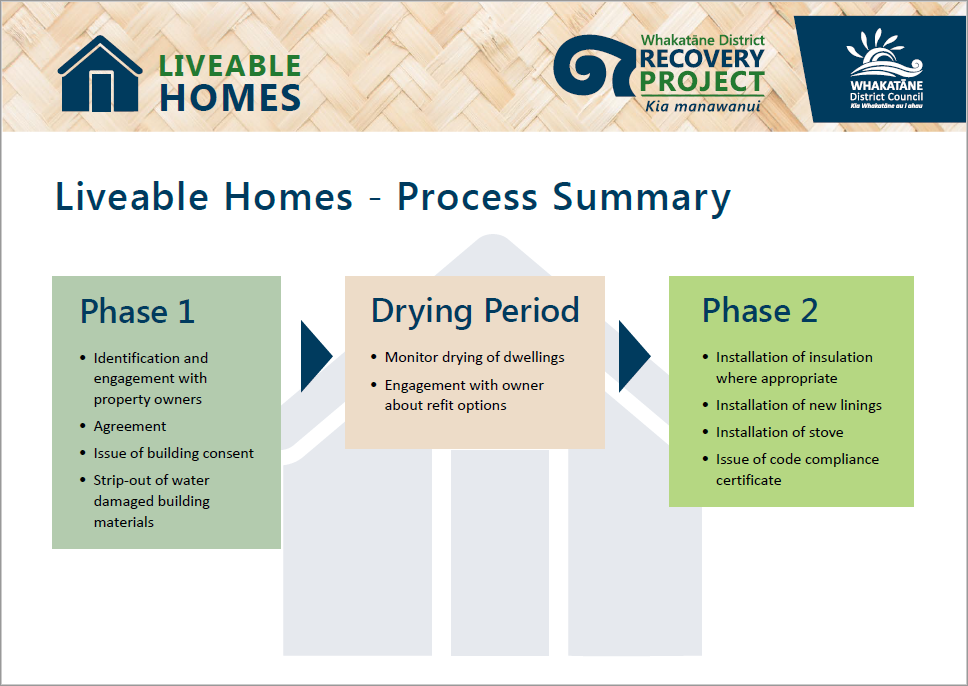 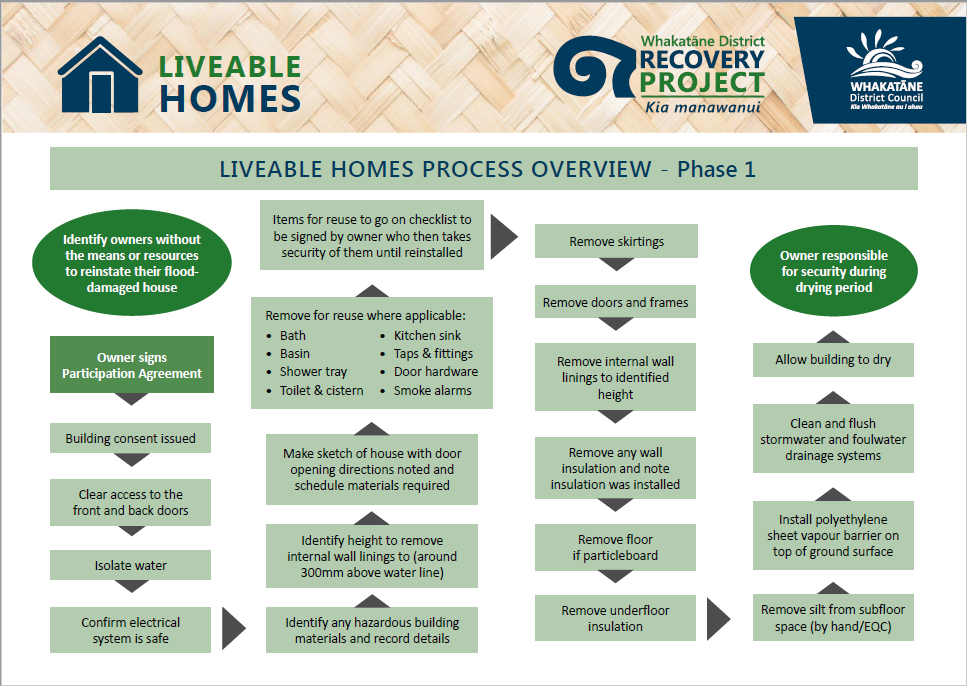 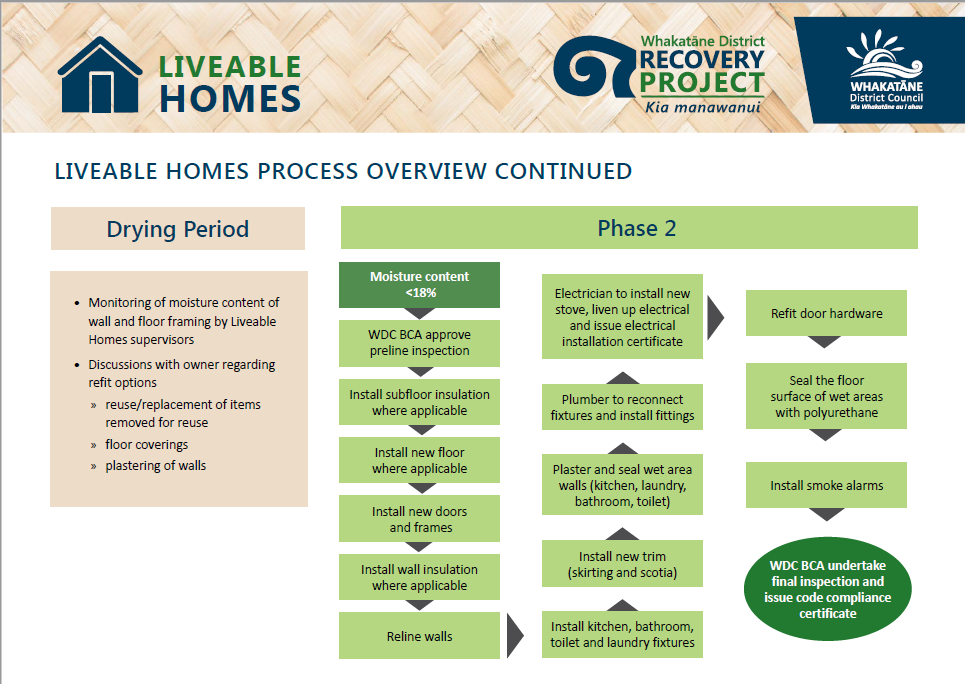 Document NameObjective IDUseRelated ToAgreementA1160469PDF version of the Liveable Homes agreement template with the home ownerLiveable Homes ProjectAgreement – Word DocA1160471Word version of the agreement template with the home ownerLiveable Homes ProjectMaterials Only Agreement – Word DocA1160472Agreement template for provision of materials only (no labour)Liveable Homes ProjectSite Inspection ChecklistA1163584Liveable Homes ProjectSite Briefing and Toolbox Register - TemplateA1161319Liveable Homes ProjectSite Hazard and Risk Register – TemplateA1161320Liveable Homes ProjectSite Incident and Injury Register – TemplateA1161322Liveable Homes ProjectVolunteer Induction Checklist – TemplateA1161325Liveable Homes ProjectVolunteers HS Briefing – TemplateA1161323Liveable Homes ProjectContractor Induction FormA1161324Currently not used – do not have paid contractors workingLiveable Homes ProjectAll RegistrationsA1157363InsulationUn-InsuredA1157605InsulationACM Management PlanA1161501Asbestos Risk MitigationLiveable Homes ProjectContractor LeafletA1161503Liveable Homes ProjectMeth and ContractingA1161504Liveable Homes ProjectHazardous Building Waste Disposal Process (3)A1161502Liveable Homes Project